Publicado en Madrid el 09/03/2018 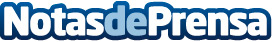 Saltium da las claves de cómo ganar la batalla a la alergia esta primaveraLa Haloterapia alivia los síntomas comunes de la alergia sin medicación ni efectos secundarios. Esta terapia natural consiste en respirar micro partículas de sal Roca 100% natural, de origen mineral, en una sala recubierta de sal lo que hace que se reduzca notablemente la inflamación de las vías respiratorias y sea eficaz para mitigar los síntomas típicos de las alergias que muchos españoles padecerán esta primaveraDatos de contacto:Mónica Morales de SetiénLoComunicas674888777Nota de prensa publicada en: https://www.notasdeprensa.es/saltium-da-las-claves-de-como-ganar-la-batalla_1 Categorias: Madrid Infantil Medicina alternativa Ocio para niños http://www.notasdeprensa.es